Игры, направленные на двигательную активность детейАдаптация ребенка к детскому саду – это сложный для него процесс. И чтобы детям было легче войти в жизнь группы, мы много играем, так, как игра является ведущим видом деятельности в этом возрасте.Основная задача подвижных игр в период адаптации ребенка в детском саду – формирование эмоционального контакта, доверия детей к воспитателю.Ребенок должен увидеть в воспитателе доброго, всегда готового прийти на помощь человека (такого, как мама) и интересного партнера в игре!А в момент физического и эмоционального напряжения эти игры помогут «выплеснуть» негативную энергию приемлемым способом. И, конечно, подвижная игра это источник радости и одно из средств общения взрослого и ребёнка. Эмоциональное общение возникает на основе совместных действий, сопровождаемых улыбкой, ласковой интонацией, проявлением заботы к каждому малышу. «Мишка косолапый»Цель игры: учить действовать согласно словам текста; имитировать движения    медведя.Описание игры:Мишка косолапый (идем, переваливаясь с ноги на ногу)По лесу идет.Шишки собирает, (собираем с пола воображаемые шишки)Песенки поетВдруг упала шишка -                             Прямо мишке в лоб! (хлопаем себя рукой по лбу)Мишка рассердилсяИ ногою - топ! (топаем ножкой)«По ровненькой дорожке»Цель игры: формируем умение выполнять движения в соответствии с текстом     (ходьба, прыжки, приседания).Описание игры: Дети, свободно группируясь, идут вместе с воспитателем. Воспитатель в определённом темпе произносит следующий текст, дети выполняют движения согласно тексту:По ровненькой дорожке,По ровненькой дорожкеШагают наши ножки:Раз – два, раз – два.По камешкам, по камешкам,       По камешкам, по камешкам…В ямку – бух!  (дети садятся на пол)     Стихотворение повторяется снова. После нескольких повторений воспитатель произносит другой текст:По ровненькой дорожке, по ровненькой дорожкеУстали наши ножки, устали наши ножки,Вот наш дом – здесь мы живём.По окончании текста дети бегут в «дом» - заранее обусловленное место за кустом, под деревом и т.п.«Мы топаем ногами»Цель игры: Развивать координацию движений. Формировать умение действовать в    соответствии с текстом игры.Описание игры:Мы топаем ногами.Мы хлопаем руками,Киваем головой.Мы руки поднимаем,Мы руки опускаем.Мы руки подаем. (Берут друг друга за руки.)И бегаем кругом,И бегаем кругом.По сигналу взрослого «Стой!» малыш должен остановиться. Игру можно повторить с выполнением бега в другую сторону.«Где же наши ручки?»Цель игры: Стимулировать двигательную активность детей. Закреплять названия частей тела.Описание игры:У меня пропали руки.Где вы, рученьки мои?         (руки за спиной)Раз, два, три, четыре, пять —Покажитесь мне опять.         (показывают руки)У меня пропали уши.Где вы, ушеньки мои?          (уши закрывают ладошками)Раз, два, три, четыре, пять —Покажитесь мне опять.        (показывают уши)У меня пропали глазкиГде вы, глазоньки мои?       (глаза закрывают ладошками)Раз, два, три, четыре, пять —Покажитесь мне опять.        (убирают ладошки от глаз)«Вот как мы умеем»Цель игры: Формируем умение выполнять движения под музыку, подпевать. Развивать у детей чувство ритма, интерес к музыкально – художественной деятельности. Поддерживать у детей хорошее настроение.Описание игры:Зашагали ножки — топ, топ, топ!Прямо по дорожке — топ, топ, топ.Ну-ка, веселей — топ, топ, топ.Вот как мы умеем — топ, топ, топ.Зашагали ножки — топ, топ, топ!Прямо по дорожке — топ, топ, топ.Топают сапожки — топ, топ, топ.Это наши ножки — топ, топ, топ            «Снежки»Цель игры: Упражнять детей в метании мешочков в горизонтальную цель правой и левой рукой. Формировать умение энергично выполнять бросок. Развивать координацию движений.Описание игры: Педагог предлагает детям поиграть в снежки: «Смять большой лист бумаги получился снежок, а теперь попади в цель (на ковре лежит обруч)».«Снег идёт»Цель игры: Формируем умение соотносить собственные действия с действиями участников игры. Упражнять детей в беге, делать повороты вокруг себя.Описание игры:Белый снег пушистый в воздухе кружится,И на землю тихо, падает, ложится.Дети бегают по кругу, кружатся.МАДОУ детский сад 132 города ТюмениПамятка для воспитателей и родителей «Двигательные игры во время адаптации детей раннего возраста»Подготовила воспитатель Смирнова Людмила викторовна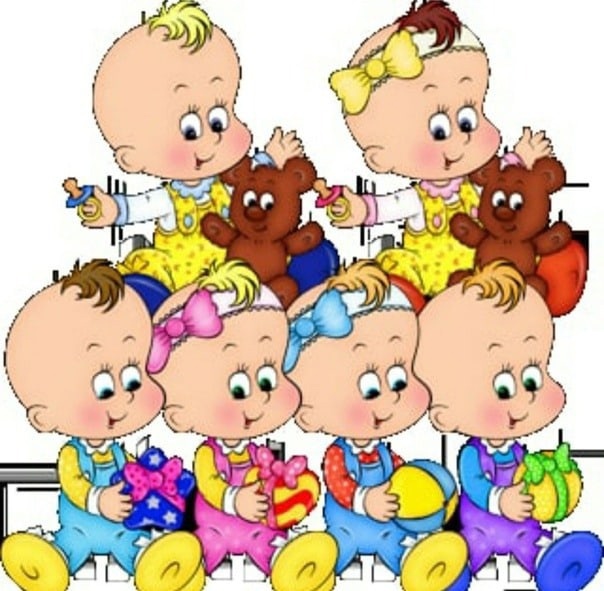 